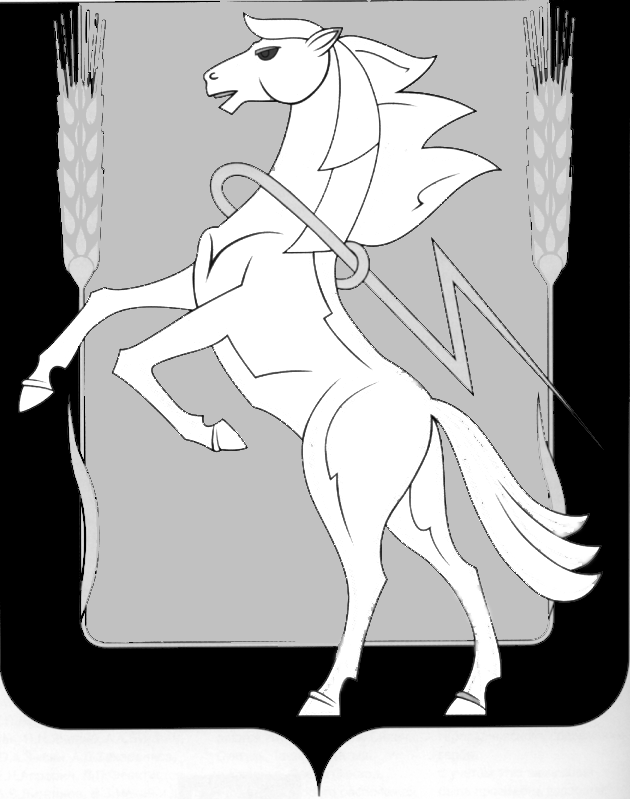 Совет депутатов Теченского сельского поселенияСосновского муниципального поселения Челябинской областичетвертого созываР Е Ш Е Н И Е от «02» февраля 2023 г. №107 п. ТеченскийО направлении остатка денежныхсредств на лицевом счете администрацииТеченского сельского поселения по состоянию на 01 января 2023 годаРуководствуясь Решением Совета депутатов от 22 декабря 2022 года №101 «О бюджете Теченского сельского поселения на 2023 год и на плановый период 2024 и 2025 годов» и в целях оплаты расходов, Совет депутатов Теченского сельского поселения четвертого созываРЕШАЕТ:       Направить остаток денежных средств на лицевом счете администрации Теченского сельского поселения по состоянию на 01 января 2023 года в размере 35548 руб. 08 копеек (тридцать пять тысяч пятьсот сорок восемь) рублей 08 копеек на коды бюджетной классификации в 2023 г.         Указанные расходы отнести на разделы КБК в 1-ом квартале 2023г.913 0104 9900020400 244 – 35548,08Председатель Совета депутатов	ГлаваТеченского сельского поселения	Теченского сельского поселения________________   Р.В. Козина	____________        Р.З. Хамитов